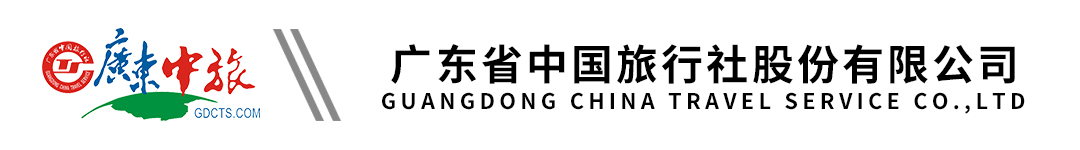 匈牙利8天 | 多瑙河三小镇 | 格德勒行宫 | 霍尔托巴吉国家公园 | 渔人城堡 | 蒂豪尼半岛 | 巴拉顿湖行程单行程安排费用说明其他说明产品编号EU1676271131HC出发地中国香港特别行政区目的地匈牙利行程天数8去程交通飞机返程交通飞机参考航班无无无无无产品亮点精选酒店：全程豪华酒店，升级1晚温泉特色酒店精选酒店：全程豪华酒店，升级1晚温泉特色酒店精选酒店：全程豪华酒店，升级1晚温泉特色酒店精选酒店：全程豪华酒店，升级1晚温泉特色酒店精选酒店：全程豪华酒店，升级1晚温泉特色酒店天数行程详情用餐住宿D1深圳—香港早餐：X     午餐：X     晚餐：X   无D2香港--迪拜--布达佩斯-约21公里-圣安德烈-约138公里-埃格尔早餐：X     午餐：X     晚餐：中式团餐   当地豪华酒店D3埃格尔-约133公里-德布勒森早餐：酒店早餐     午餐：中式午餐     晚餐：中式晚餐   当地豪华酒店D4德布勒森-约204公里-格德勒-约242公里-佩奇早餐：酒店早餐     午餐：中式午餐     晚餐：中式晚餐   当地豪华酒店D5佩奇-约119公里-巴拉顿湖小镇-约50公里-黑维兹早餐：酒店早餐     午餐：特色湖鱼餐     晚餐：中式晚餐   当地豪华酒店D6黑维兹-约66公里-蒂豪尼-约135公里-布达佩斯早餐：酒店早餐     午餐：中式午餐     晚餐：多瑙河游船晚宴   当地豪华酒店D7布达佩斯--迪拜早餐：酒店早餐     午餐：中式团餐     晚餐：X   无D8迪拜--香港--深圳早餐：X     午餐：X     晚餐：X   无费用包含1.机票：香港往返布达佩斯经济舱机票（含机场税及燃油附加费），开票后不能退改签；1.机票：香港往返布达佩斯经济舱机票（含机场税及燃油附加费），开票后不能退改签；1.机票：香港往返布达佩斯经济舱机票（含机场税及燃油附加费），开票后不能退改签；费用不包含1.个人旅游意外保险：具体保险险种请在报名时向销售人员咨询并购买，出行时请将该保单资料随身携带；75岁以上（含75岁）老年人特殊保险费用（请视自身情况购买，并请签署健康承诺函及亲属知晓其参团旅行的同意书）；1.个人旅游意外保险：具体保险险种请在报名时向销售人员咨询并购买，出行时请将该保单资料随身携带；75岁以上（含75岁）老年人特殊保险费用（请视自身情况购买，并请签署健康承诺函及亲属知晓其参团旅行的同意书）；1.个人旅游意外保险：具体保险险种请在报名时向销售人员咨询并购买，出行时请将该保单资料随身携带；75岁以上（含75岁）老年人特殊保险费用（请视自身情况购买，并请签署健康承诺函及亲属知晓其参团旅行的同意书）；预订须知1.本产品为我公司包价产品，所有牵涉到的机票、酒店、用餐、景点门票等除特别说明的价格外均为一体价格，不得拆分，若遇境外景点、火车等对青少年、老人优惠或者免费，均不在此列，无法退费，敬请谅解！温馨提示赴东欧旅游注意事项退改规则1.请您务必在签证截止日前递交签证材料，签证材料递入领馆后，如遇拒签，我社将收取申根签证费（含签证服务费）1000元/人；保险信息我公司提供的WIFI设备需在旅行结束后统一回收，如发现设备破损，赔偿细则如下：